8th June 2022To all members, you are summoned to attend the Repton Parish Council Meeting.  To be held on Monday 13th June 2022, at 19:30 in Repton Village Hall. Caroline Crowder, Clerk to the Council and Responsible Finance OfficerREPTON PARISH COUNCIL MEETING AGENDATo receive apologies for absence To receive declarations of interest on items on the agendaTo grant any dispensations following declaration of interestsTo determine which items if any on the Agenda should be taken with the public excludedApproval of the Minutes of the meeting held on 9th May 2022Public Speaking - A few minutes will be made available.Planning MattersPlanning ApplicationsDMPA/2022/0423: Erection of a single storey front extension and installation of dormer window to the existing first floor at Twyford Cottage, 2 The Old Waterworks, Meadow Lane, Milton, Derby, DE65 6PLDMOT/2022/0628: The pruning of trees at 3 Well Lane, Repton, Derby, DE65 6EYDMPA/2022/0535: The erection of a front extension with dormer roof conversion and the erection of a rear extension at 17 Chestnut Way, Repton, Derby, DE65 6FQDMPA/2022/0515: The erection of a single storey rear extension at 12 Hill View, Repton, Derby, DE65 6GTDMPA/2022/0513: The erection of a single storey rear extension at 10 Hill View, Repton, Derby, DE65 6GTDMOT/2022/0525: The pruning of trees at Brook House, 39 High Street, Repton, Derby, DE65 6GDDMPA/2022/0562: The erection of a single storey rear extension & loft conversion with dormer at 48 Springfield Road, Repton, Derby, DE65 6GPDMOT/2022/0444: Non-Material Amendment for changes to windows and doors approved on application DMPA/2021/0800 at 10 Monsom Lane, Repton, Derby, DE65 6FXPlanning Decisions (all approved unless otherwise stated up to 6th June 2022)DMPA/2022/0310: Re-roofing to facilitate a loft conversion, erection of single storey side extension and alterations to existing driveway to create additional hard-standing at 37 Main Street, Milton, Derby, DE65 6EFDMPA/2021/1779: Listed building consent for alterations to existing windows & doors, addition of external air source heat pump unit, log burners & flues, and replacement of shed at 4 Milton Grange, Bramble Barn , Main Street, Milton, Derby, DE65 6EFDMPA/2021/1744: Alterations to existing windows & doors, addition of external air source heat pump unit, log burners & flues, and replacement of shed at 4 Milton Grange, Bramble Barn , Main Street, Milton, Derby, DE65 6EFDMPA/2021/1553: Demolition of existing single storey lean-to outbuilding, rear porch and conservatory and replacement with single storey and 2-storey extensions at 59, Main Street, Milton, Derby, DE65 6EFDMPN/2021/1809: Prior approval for a proposed steel framed, open sided barn extension at60 Burton Road, Repton, Derby, DE65 6FNDMPN/2021/1727: Certificate of Lawfulness for existing builders yard operations at Trent View Farm, 60 Burton Road, Repton, Derby, DE65 6FNDMPA/2021/1231: The erection of an agriculturally justified dwelling at Hill Farm, Knights Lane, Repton, Derby, Burton On Trent, DE15 0RTCounty, District and Parish Councillors’ ReportsChairman’s ReportClerk’s ReportCouncillor Co-option due to VacancyReports from Committee/Working GroupsElderly Provision (Councillor Sheldon)Environment and Heritage  (Councillor Brown)Repton Notice BoardsBeaconRights of Way/Maintenance  (Councillor Dickson)FootbridgeBurial Ground and Allotments  (Councillor Steel)Donation for Tap RepairsRecreation, Play Fields and Youth  (Councillors Griffiths and Thomas)Broomhills (Councillor Brown)Mitre Field (Councillor McArdle)Pump Track (Councillor McArdle)Flooding Committee  (Councillor Sheldon)Brook monitorStorage for flooding and speed watch equipmentSpeed Watch (Councillor McArdle)FinanceReceipts since last meeting:	Payments already made and for approvalBank balancesAsset RegisterCorrespondenceDate and time of next Parish Council meetingThe Press and Public are invited to attend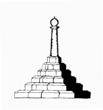 REPTON PARISH COUNCILRepton Village HallAskew GroveRepton DerbyshireDE65 6GRMobile: 07341 907137Email: clerk@repton-pc.gov.ukWeb: www.repton-pc.gov.uk 